编号: 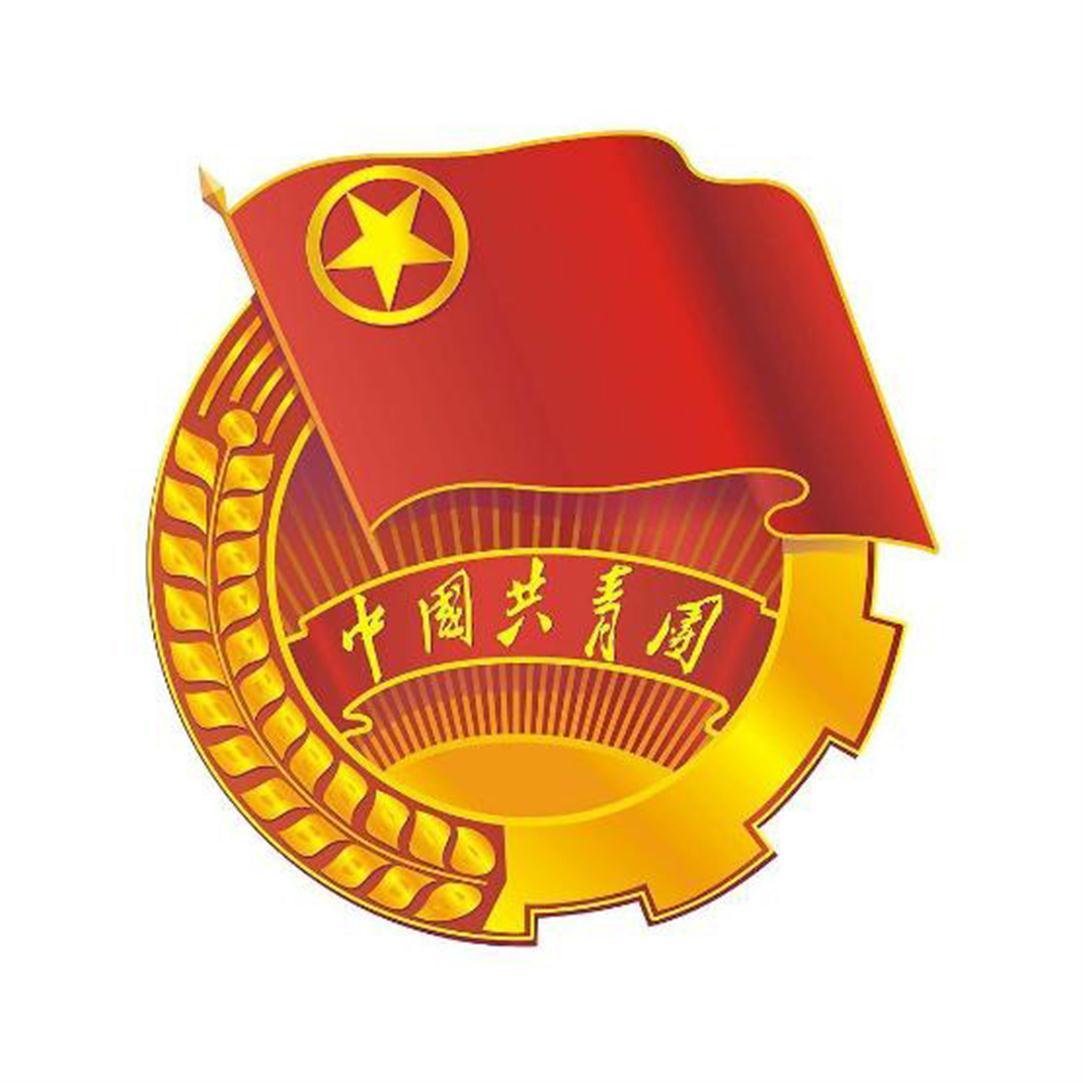 共青团福建师范大学协和学院团支部立项活动总结X（全称）系201X级X（简称）专业第X（阿拉伯数字）团支部2019年XX月XX日活动名称（自拟）一、活动主题XXXX XXXX二、活动记录（一）活动时间1.201X年XX月XX日   立项活动一2.201X年XX月XX日   立项活动二3.201X年XX月XX日   立项活动三4.201X年XX月XX日   立项活动四（二）活动地点（三）主办单位协和学院XX（全称）系201X级XX（简称）专业第X团支部全体成员三、活动简介（一）立项活动一：（二）立项活动二：（三）立项活动三：（四）立项活动四：四、活动准备（一）立项活动一：（二）立项活动二：（三）立项活动三：（四）立项活动四：五、宣传方式（一）前期宣传（二）后期宣传六、活动过程（一）立项活动一：（二）立项活动二：（三）立项活动三：（四）立项活动四：七、活动目的和意义（一）立项活动一：（二）立项活动二：（三）立项活动三：（四）立项活动四：八、活动分析（一）立项活动一：（二）立项活动二：（三）立项活动三：（四）立项活动四：九丶经费合计（一）立项活动一：（二）立项活动二：（三）立项活动三：（四）立项活动四：XX(全称)系201X级  XX（X）班团支部201X年X月X日